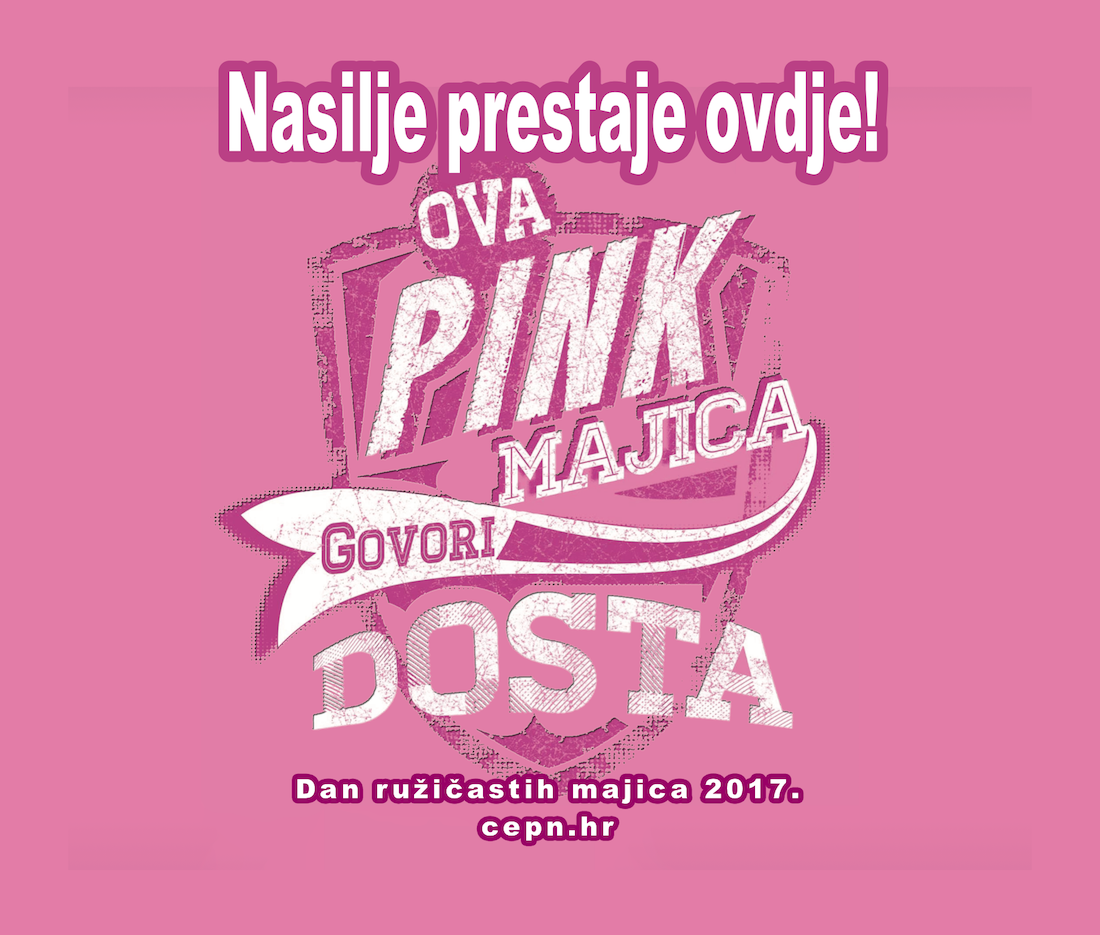 DAN RUŽIČASTIH MAJICA 28. 2. 2018.Dan ružičastih majica, poznatiji kao Pink Shirt Day, program je prevencije vršnjačkog nasilja. Obilježava se zadnje srijede u mjesecu veljači. Na taj dan učenik jedne škole u Kanadi  došao je u ružičastoj majici u znak podrške svojoj teško bolesnoj  majci . Zbog toga je bio žrtva vršnjačkoga nasilja. U znak podrške tom dječaku dvojica učenika škole također su odjenuli ružičaste majice i njihov prosvjed protiv nasilja postao je globalan.Ideja je nastala u znak protesta zbog tog incidenta. Ružičaste majice, koje su solidarno s dječakom nosili njegovi školski kolege, postale su prepoznatljiv simbol inicijative i kasnije međunarodno prepoznate obljetnice.Centar za edukaciju i prevenciju nasilja nositelj  je cjelokupnog programa i začetnik ideje u Hrvatskoj. Promocijom Dana ružičastih majica postigao je prepoznavanje obljetnice diljem naše zemlje. 